ПОВІДОМЛЕННЯПро оприлюднення проекту наказу начальника архівного відділу Білоцерківської районної державної адміністрації  «Про ціни на роботи (послуги), що виконуються архівним відділом  Білоцерківської районної державної адміністрації»      Відповідно до статті 35 ЗаконуУкраїни “Про Національний архівний фонд та архівні установи”, постанови Кабінету Міністрів України від 07 травня 1998 року № 639 (із змінами, затвердженими постановою Кабінету Міністрів України від 30.11.2004 № 1608) “Про затвердження переліку платних послуг, які можуть надаватися архівними установами, що утримуються за рахунок бюджетних коштів”, пункту 1 Порядку ціноутворення на роботи (послуги), що виконуються державними архівними установами, затвердженого наказом Державного комітету архівів України від 24.11.2001 № 6 та зареєстрованого в Міністерстві юстиції України 27.02.2001 за № 179/5370, на виконання листа Державного архіву Київської області від 06.07.2011 № 01-20/399, архівний відділ Білоцерківської районної державної адміністрації, на підставі підпункту 4.12 Положення про архівний відділ Білоцерківської районної державної адміністрації затвердженого розпорядженням голови райдержадміністрації 08.04.2013 № 79,  повідомляє про оприлюднення проекту регуляторного акта «Про ціни на роботи (послуги), що виконуються архівним відділом Білоцерківської районної державної адміністрації» та аналізу регуляторного впливу даного наказу.З проектом наказу та аналізом впливу зазначеного регуляторного акта можна ознайомитися в мережі Інтернет на офіційному ВЕБ-сайті архівного відділу: bila-tserkva-rda в розділі «Регуляторні акти».Пропозиції та зауваження приймаються протягом місяця з дня опублікування в друкованому та електронному вигляді за адресою: вул. 50-річчя Перемоги, 7, архівний відділ Білоцерківської районної державної адміністрації з 9-00 до 17-00 (понеділок - четвер), з 9-00 до 16-45 (п’ятниця) тел. (04563) 9-06-56. Начальник архівного відділу                                                        Ю.М.РозуменкоПроект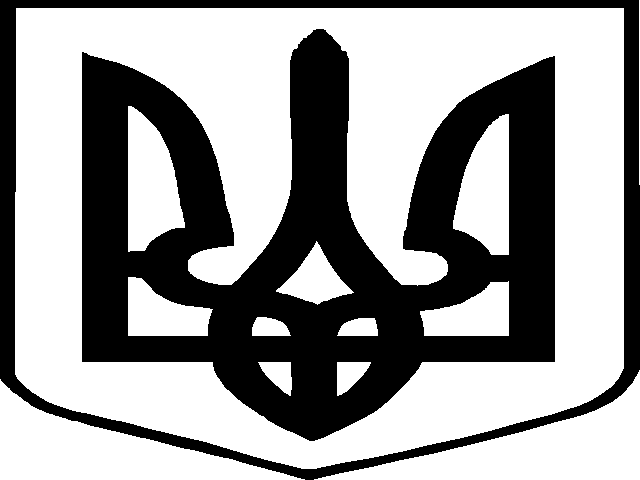 АРХІВНИЙ ВІДДІЛБІЛОЦЕРКІВСЬКА РАЙОННА ДЕРЖАВНА АДМІНІСТРАЦІЯКИЇВСЬКОЇ ОБЛАСТІНАКАЗ      Відповідно до статті 35 ЗаконуУкраїни “Про Національний архівний фонд та архівні установи”, постанови Кабінету Міністрів України від 07 травня 1998 року № 639 (із змінами, затвердженими постановою Кабінету Міністрів України від 30.11.2004 № 1608) “Про затвердження переліку платних послуг, які можуть надаватися архівними установами, що утримуються за рахунок бюджетних коштів”, пункту 1 Порядку ціноутворення на роботи (послуги), що виконуються державними архівними установами, затвердженого наказом Державного комітету архівів України від 24.11.2001 № 6 та зареєстрованого в Міністерстві юстиції України 27.02.2001 за № 179/5370, на виконання листа Державного архіву Київської області від 06.07.2011 № 01-20/399, архівний відділ Білоцерківської районної державної адміністрації, на підставі підпункту 4.12 Положення про архівний відділ Білоцерківської районної державної адміністрації затвердженого розпорядженням голови райдержадміністрації 08.04.2013 № 79НАКАЗУЮ :      1. Затвердити Ціни на роботи (послуги) що виконуються архівним відділом Білоцерківської районної державної адміністрації (додаються).      2. Розмістити проект цін на роботи (послуги),  що планується виконувати архівним відділом Білоцерківської районної державної адміністрації на офіційному веб-сайті архівного відділу та повідомити  про це в друкованих ЗМІ.      3. Начальнику архівного відділу забезпечити належний облік коштів, що надходять за надані архівним відділом роботи (послуги), цільове їх використання на розвиток матеріально-технічної бази архівного відділу та забезпечення збереженості документів Національного архівного фонду.       4. Цей наказ набуває чинності з дня офіційного оприлюднення.      5. Контроль за виконанням цього наказу  покласти на начальника архівного відділу райдержадміністрації.Начальник відділу                                                                           Ю.М.РозуменкоЦІНИна роботи (послуги), що виконуються архівним відділом Білоцерківської районної державної адміністраціїНачальник відділу                                                                                        Ю.М.РозуменкоАналіз регуляторного впливу впровадження наказу начальника архівного відділу Білоцерківської районної державної адміністрації  «Про ціни на роботи (послуги), що виконуються архівним відділом  Білоцерківської районної державної адміністрації»Визначення та аналіз проблеми, яку передбачається розв’язати шляхом державного регулюванняПроект наказу начальника архівного відділу  Білоцерківської районної державної адміністрації „Про ціни на роботи  (послуги), що виконуються архівним відділом Білоцерківської районної державної адміністрації ” має на меті замінити наказ державного архіву Київської області „Про затвердження цін на роботи (послуги), що виконуються державним архівом Київської області на договірних засадах” від 06.12.2002 № 17, зареєстрований Київським обласним управлінням юстиції 19.12.2002 за № 54/403, який втратив чинність. Проблема – ціни на роботи (послуги), що виконувалися архівним відділом Білоцерківської райдержадміністрації із забезпечення збереженості та у сфері використання архівних документів не відповідають вимогам чинних нормативно-правових актів у зв’язку із затвердженням Держкомархівом України нових типових норм часу і виробітку на основні види робіт, що виконуються у державних архівних установах, змінами у законодавстві з оплати праці працівникам бюджетної сфери, розширенням Переліку архівних робіт (послуг), які мають виконуватися на платній основі. Згідно із статтею 35 Закону України «Про Національний архівний фонд та архівні установи» архіви мають право надавати за плату послуги з використання фізичними та юридичними особами відомостей, що містяться в архівних документах, а також виконувати на платній основі роботи, пов’язані з науково-технічним опрацюванням і забезпеченням збереженості архівних документів, що є власністю держави, територіальних громад, фізичних і юридичних осіб.       Постановою Кабінету Міністрів України від 07.05.1998 № 639 затверджено Перелік платних послуг, які можуть надаватися архівними установами, що утримуються за рахунок бюджетних коштів. Зазначений Перелік був доповнений новими видами платних послуг згідно постанови Кабінету Міністрів України від 30.11.2004 № 1608. Враховуючи ці зміни, зменшення кількості запитів соціально-правового характеру та зміцнення матеріально-технічної бази архівного відділу, до проекту розпорядження районної державної адміністрації  «Про затвердження  Положення  про порядок надання платних послуг архівним відділом   районної державної адміністрації» включено нові види платних послуг.Ціни на архівні роботи (послуги) визначаються відповідно до наказу Державного комітету архівів України від 24.01.2001 № 6 “ Про затвердження Порядку ціноутворення на роботи (послуги), що виконуються державними архівними установами”, зареєстрованого у Міністерстві юстиції України 27.02.2001 за № 179/5370, і повинні компенсувати витрати архівного відділу на виконання послуг, які передбачені Переліком платних послуг.Відповідно до Порядку ціноутворення на роботи (послуги), що виконуються державними архівними установами, формування ціни на роботи (послуги) є розрахунком валових витрат, пов’язаних з їх виконанням.Валові витрати на здійснення робіт (послуг) визначаються згідно  до Закону України «Про оподаткування прибутку підприємств» та складаються із таких показників:витрат на оплату праці відповідно до умов оплати праці, встановлених чинними нормативними актами;внесків на державне пенсійне та соціальне страхування;обов’язкові платежі та податки відповідно до чинного законодавства.         Слід зазначити, що на виконання статті 35 Закону України «Про Національний архівний фонд та архівні установи», надання архівних довідок, необхідних для забезпечення соціального захисту громадян (підтвердження трудового стажу та розміру заробітної плати, освіти та навчання, нагородження, присвоєння почесних звань, обрання депутатом органів місцевого самоврядування, участь у партизанському, підпільному русі, перебування у концтаборах та робочих таборах під час Другої світової війни, про реабілітацію репресованих громадян та ряд інших), а також надання фізичним особам для користування в читальному залі архіву документів, що належать державі, територіальним громадам (згідно визначених норм), та архівних довідок судам, правоохоронним, контрольно-ревізійним органам України, а також юридичним і фізичним особам, які передали документи на зберігання, здійснюється безоплатно.    Що стосується Переліку платних послуг, які можуть надаватися архівними установами, що утримуються за рахунок державних коштів, то він включає підготовку довідок ( історичних, тематичних і майнових) на запити фізичних та юридичних осіб. Зокрема, це архівні довідки про встановлення або підтвердження певного факту, події, дати, підтвердження прав власності на нерухоме майно, виділення землі фізичним та юридичним особам, пошук та надання копій, витягів з документів або рішень місцевих органів влади про створення установ, організацій, підприємств, написання короткої історичної довідки про установу, підприємство, населений пункт, ряд інших.Запит фізичної особи може стосуватися самого заявника, осіб, що перебувають на його утриманні або під його опікою, його померлої дружини (чоловіка) або близьких родичів.         Строк виконання запиту не перевищує 30 днів з моменту його реєстрації.         Для громадян, які користуються пільгами, згідно чинного законодавства встановлюється відсоток знижки оплати архівних послуг. Інваліди війни та громадяни, які мають особливі заслуги перед Батьківщиною, мають 100 % знижку за платні довідки відповідно статей 13, 16 Закону України «Про статус ветеранів війни, гарантій їх соціального захисту».         Запити органів державної влади, органів місцевого самоврядування, депутатські звернення виконуються безоплатно та у строки, встановлені законодавством або зазначені у запиті.Мета державного регулювання         Проект наказу начальника архівного відділу Білоцерківської районної державної адміністрації «Про ціни на роботи (послуги), що виконуються архівним відділом  Білоцерківської районної державної адміністрації» розроблений з метою приведення розміру цін на платні архівні послуги у відповідність до вимог чинного законодавства, поліпшення фінансового становища архіву, що сприятиме більш раціональному використанню коштів Державного бюджету.Визначення та оцінка альтернативних способів досягнення мети         Одним із альтернативних способів регулювання розміру цін на платні послуги можна розглянути питання щодо закріплення у чинному законодавстві безоплатного надання архівних послуг (робіт), зазначених у Переліку платних послуг, які можуть надаватися архівними установами, що утримуються  за рахунок бюджетних коштів, затвердженого постановою Кабінету Міністрів України від 07.05.1998 № 639 (зі змінами). Проте, неможливість планування об’ємів зазначених платних робіт (послуг) та не одержання додаткових коштів для зміцнення матеріально-технічної бази архівного відділу за рахунок надання платних послуг призведе до використання на ці потреби бюджетних коштів, при їх наявності.         Другим альтернативним варіантом може бути – законодавчо  закріпити базовий розмір цін на платні роботи (послуги) та встановити порядок їх індексації при зміні розмірів мінімальної заробітної плати, посадових окладів архівних працівників.  Однак, в цьому випадку нові ціни не завжди будуть компенсувати витрати архівного відділу на виконання послуг, які передбачені переліком платних послуг. Адже, ці види послуг в різних архівах надають працівники, в яких не однакова оплата праці, що впливає на вартість цих послуг.Механізм, який пропонується застосувати для розв’язання проблеми           У разі    затвердження  Білоцерківським міськрайонним управлінням юстиції Київської області наказу начальника архівного відділу Білоцерківської райдержадміністрації « Про ціни на роботи (послуги), що виконуються архівним відділом  Білоцерківської районної державної адміністрації» та нових цін, вони будуть застосовуватися при визначені вартості робіт (послуг), які надаються архівним відділом Білоцерківської РДА на платній основі відповідно до Переліку платних послуг, які можуть надаватися архівними установами, що утримуються за рахунок бюджетних коштів, затвердженого постановою Кабінету Міністрів України від 07.05.1998 № 639 (зі змінами).          Архівний відділ Білоцерківської РДА забезпечить підвищення якості платних послуг, що надаються. Крім того, забезпечить відкритість та доступність інформації про платні послуги, розмістить на веб-сайті архівного відділу райдержадміністрації  та на інформаційному стенді архівного відділу матеріали про порядок надання та оплати відповідних послуг.             Архівний відділ надаватиме платні послуги в розмірі економічно обґрунтованих витрат на їх виконання, на засадах відкритості, доступності та прозорості структури ціни для громадян та юридичних осіб.Обгрунтування можливості досягнення визначеної мети у разі   прийняття регуляторного акта  Затвердження наказу начальника архівного відділу «Про ціни на роботи (послуги), що виконуються архівним відділом  Білоцерківської районної державної адміністрації» та нових цін на роботи (послуги), що виконуються архівним відділом Білоцерківської районної державної адміністрації, дозволить забезпечити належне упорядкування розмірів плати за виконання платних  робіт (послуг) згідно з чинним законодавством, а також сприятиме збільшенню обсягів надходжень на розрахунковий рахунок районної державної адміністрації, які спрямовуються на часткове покриття видатків архіву щодо його функціонування,  утримання і ремонт майна, зміцнення матеріально-технічної бази, розвиток архівної справи.           З метою доступності платних робіт  (послуг) для  громадян та юридичних осіб, розрахунок цін здійснювався за мінімальними тарифами  й висвітлений у Розрахунку вартості трудових затрат та планової калькуляції цін на роботи (послуги), що виконуються архівним відділом Білоцерківської районної державної адміністрації.           На дію цього регуляторного акта негативно можуть вплинути економічна криза, інфляційні процеси в країні та можливі урядові рішення про збільшення розмірів надходжень до державних цільових фондів.Очікувані результати прийняття регуляторного акта           Впровадження регуляторного акта не вимагає додаткових витрат, навпаки – його впровадження збільшить надходження до Пенсійного фонду. Ціни на архівні роботи (послуги), які подані на розгляд,  включають тільки вартість трудових затрат та плату до пенсійного фонду.Обґрунтування строку чинності регуляторного акта           Термін дії цього регуляторного акта встановлюється до внесення змін у нормативно-правові акти загальнодержавного рівня, що регулюють надання платних архівних робіт (послуг) та оплату праці працівників бюджетної сфери.Показники результативності регуляторного акта           Показниками результативності дії регуляторного акта є:   обсяг коштів, отриманих від надання платних послуг у сфері використання архівних документів, а також із забезпечення збереженості та науково-технічного опрацювання документів на підприємствах, в установах і організаціях;кількість архівних довідок, виданих на платній основі;кількість юридичних осіб, яким надано послуги з  науково-технічного опрацювання документів;кількість одиниць зберігання управлінської документації постійного та тимчасового зберігання, документів з особового складу, які упорядковано працівниками архівного відділу  на договірних засадах в установах, організаціях, підприємствах;     -   збільшення кількості коштів, одержаних від надання платних послуг, які направлено на покриття витрат, пов’язаних із функціонуванням,  утриманням і ремонтом майна архіву, зміцнення його матеріально-технічної бази, розвиток архівної системи.Заходи, за допомогою яких буде здійснюватисявідстеження результативності регуляторного акта           Відстеження результативності регуляторного акта буде здійснюватися  архівним відділом у строки, які передбачені Законом України «Про державну регуляторну політику у сфері господарської діяльності» для базового, повторного та періодичного відстеження.                      При проведенні відстежень аналізуватиметься кількість наданих платних послуг;  обсяг коштів, отриманих від надання платних послуг у сфері використання архівних документів, а також із забезпечення збереженості та науково-технічного опрацювання документів на підприємствах, в установах і організаціях; розмір коштів, одержаних від надання платних послуг, які направлено на покриття витрат, пов’язаних із функціонуванням,  утриманням і ремонтом майна архіву, зміцнення його матеріально-технічної бази, розвиток архівної справи.           Відстеження здійснюватиметься шляхом обробки статистичної інформації та  аналізу інформації, яка надійде від громадян та юридичних осіб, користувачів платних послуг.Державний нагляд та контроль за додержанням вимог акта          Періодичність здійснення державного контролю та нагляду за додержанням вимог цього регуляторного акта визначається планами контрольної роботи  Державного комітету архівів України. Начальник архівного відділурайонної державної адміністрації                                                     Ю.М.Розуменко                                    07 червня 2015 р.від 07 червня 2015 року                   № ____Про ціни на роботи (послуги), що виконуються архівним відділом  Білоцерківської районної державної адміністраціїЗареєстровано в Білоцерківському міськрайонному управлінні юстиції ____________ № _______ПРОЕКТЗАТВЕРДЖЕНОНаказ начальника архівноговідділу Білоцерківської районноїдержавної адміністрації від «____» _____ 2015 року  №_______Зареєстровано в Білоцерківськомуміськрайонному управлінні юстиціївід «____» _____ 2015 року  №_______Nз/пНайменування видів робіт (послуг)ОдиницявиміруОдиницявиміруОдиницявиміруЦіна, грн,коп.1233341. Роботи (послуги), із забезпечення збереженості та науково-технічного опрацювання документів і справ підприємств, установ і організацій1. Роботи (послуги), із забезпечення збереженості та науково-технічного опрацювання документів і справ підприємств, установ і організацій1. Роботи (послуги), із забезпечення збереженості та науково-технічного опрацювання документів і справ підприємств, установ і організацій1. Роботи (послуги), із забезпечення збереженості та науково-технічного опрацювання документів і справ підприємств, установ і організацій1. Роботи (послуги), із забезпечення збереженості та науково-технічного опрацювання документів і справ підприємств, установ і організацій1. Роботи (послуги), із забезпечення збереженості та науково-технічного опрацювання документів і справ підприємств, установ і організацій1.1. Упорядкування документів1.1. Упорядкування документів1.1. Упорядкування документів1.1. Упорядкування документів1.1. Упорядкування документів1.1. Упорядкування документів1.1.1Складання історичних довідок на фонди установ, організацій та підприємствСкладання історичних довідок на фонди установ, організацій та підприємств1.1.1.1за період понад 10 років1 історична довідка1 історична довідка582-96582-961.1.1.2за період від 5 до 10 років -//--//-349-77349-771.1.1.3за період від 1 до 5 років-//--//-174-89174-891.1.3Складання планів упорядкування документів і справ установ1 план 1 план 233-18233-181.1.4Визначення й уточнення фондової належності документів і справ:1.1.4.1управлінської, творчої, науково-технічної документації1 одиниця зберігання1 одиниця зберігання1-171-171.1.5Систематизація справ до проведення експертизи цінності документів і справ:1.1.5.1за фондами10 одиниць зберігання10 одиниць зберігання0-830-831.1.5.1усередині фондів – за роками або структурними частинами-//--//-1-921-921.1.6Проведення експертизи наукової і практичної цінності:1.1.6.1.управлінської документації: 1.1.6.1.1 з поаркушним переглядом документів1 одиниця зберігання1 одиниця зберігання2-332-331.1.6.1.2без поаркушного перегляду документів 10 одиницьзберігання10 одиницьзберігання5-305-301.1.6.2Документи на особовий склад ( у тому числі особових справ):50 аркушів50 аркушів1-721-721.1.6.2.1з поаркушним переглядом документів1 одиниця зберігання1 одиниця зберігання1-291-2912341.1.6.2.2без поаркушного перегляду документівбез поаркушного перегляду документів10 одиниць10 одиниць2-161.1.7Формування справ із розпису документів та переформування справ:Формування справ із розпису документів та переформування справ:1.1.7.1з управлінською документацієюз управлінською документацією10 аркушів10 аркушів0-731.1.7.2на особовий складна особовий склад50 аркушів50 аркушів2-911.1.8Систематизація аркушів у справі:Систематизація аркушів у справі:1.1.9Складання заголовків справ:Складання заголовків справ:1.1.9.1управлінської документаціїуправлінської документації1 заголовок1 заголовок1-941.1.9.2на особові справина особові справи10 заголовків10 заголовків4-801.1.10Складання внутрішніх описів документів у справахСкладання внутрішніх описів документів у справах1.1.10.1з управлінською документацієюз управлінською документацією1 заголовок1 заголовок0-781.1.10.2у комплексах особових справ, історій хвороб та аналогічних матераліву комплексах особових справ, історій хвороб та аналогічних матералів-//--//-3-871.1.11Систематизація карток на справи:Систематизація карток на справи:1.1.11.1за структурною і предметно-тематичною ознакамиза структурною і предметно-тематичною ознаками10 карток10 карток1-471.1.11.2за номінальною, хронологічною ознаками або за алфавітомза номінальною, хронологічною ознаками або за алфавітом-//--//-0-971.1.12Редагування заголовків справ:Редагування заголовків справ:1.1.12.1з частковим перегляданням справз частковим перегляданням справ10 заголовків10 заголовків4-001.1.12.2без переглядання справбез переглядання справ-//--//-2-331.1.13Розброшуровування неправильно сформованих справ, вилучення скріпокРозброшуровування неправильно сформованих справ, вилучення скріпок1 справа1 справа0-721.1.14Підшивання справ:Підшивання справ:1.1.14.1.з управлінською, творчою, науково-технічною текстовою документацієюз управлінською, творчою, науково-технічною текстовою документацією1 одиниця зберігання1 одиниця зберігання1-121.1.14.2з нестандартними аркушами графічною документацієюз нестандартними аркушами графічною документацією-//--//-3-001.1.15Розміщення справ, що не підлягають підшиванню, у папки з клапанамиРозміщення справ, що не підлягають підшиванню, у папки з клапанами-//--//-0-721.1.16Нумерація аркушів у справах:Нумерація аркушів у справах:1.1.16.1обсягом до 150 аркушівобсягом до 150 аркушів-//--//-2-331.1.16.2обсягом до 50 аркушівобсягом до 50 аркушів50 аркушів50 аркушів2-331.1.16.3не стандартних за форматом і якістю аркушів розшитих справне стандартних за форматом і якістю аркушів розшитих справ100 аркушів100 аркушів5-581.1.17Перенумеровування аркушів у справах:Перенумеровування аркушів у справах:1.1.17.1обсягом до 150 аркушівобсягом до 150 аркушів-//--//-3-441.1.17.2обсягом до 50 аркушівобсягом до 50 аркушів50 аркушів50 аркушів2-651.1.17.3не стандартних за форматом і якістю аркушів розшитих справне стандартних за форматом і якістю аркушів розшитих справ100 аркушів100 аркушів6-471.1.18Перевіряння нумерації у справах:Перевіряння нумерації у справах:1.1.18.1обсягом до 150 аркушівобсягом до 150 аркушів-//--//-0-991.1.18.2обсягом до 50 аркушівобсягом до 50 аркушів50 аркушів50 аркушів0-961.1.18.3не стандартних за форматом і якістю аркушів розшитих справне стандартних за форматом і якістю аркушів розшитих справ100 аркушів100 аркушів2-331.1.19Оформлення обкладинок справ або титульних аркушів:Оформлення обкладинок справ або титульних аркушів:1.1.19.1при наявності друкарської обкладинки або титулу установипри наявності друкарської обкладинки або титулу установи1 обкладинка1 обкладинка0-831.1.19.2при відсутності друкарської обкладинки або титулу установипри відсутності друкарської обкладинки або титулу установи-//--//-1-171.1.19.3особових справ особових справ 10 обкладинок10 обкладинок4-141.1.20Вклеювання титульних і засвідчу вальних аркушівВклеювання титульних і засвідчу вальних аркушів10 аркушів10 аркушів2-571.1.21Систематизація справ усередині фондів установ Систематизація справ усередині фондів установ 10 одиниць зберігання10 одиниць зберігання1-171.1.22Проставлення архівних шифрів на обкладинках справПроставлення архівних шифрів на обкладинках справ1233441.1.22.1без проставлення штемпелів-//-1-691.1.22.2з проставленням штемпелів-//-2-101.1.23Картонування справ 10 одиниць зберігання 0-641.1.24Перекартонування справ -//- 1-171.1.25Написання ярликів10 ярликів3-911.1.26Наклеювання ярликів на коробки:10 ярликів2-801.1.27Формування в’язок справ, що підлягають зберіганню1 одиниць зберігання1-461.1.28Розміщення коробок  або в’язок на стелажах 10 коробок (в’язок)3-911.1.29Складання описів справ:1.1.29.2з унесенням до опису іншомовних слів (латинський шрифт, до 20 знаків іншомовного тексту в кожному заголовку)1 заголовок1-461.1.29.3рукописних10 заголовків5-831.1.30Складання передмов до описів фондів установ1 передмова582-961.1.31Оформлення описів1 опис58-301.1.35Складання переліків (актів,довідок) на відсутні документи установ1 перелік116-591.1.36Приймання – здавання справ установ після завершення робіт з упорядкування документів і справ10 одиниць зберігання2-101.1.37Складання актів про завершення упорядкування документів і справ установ1 акт116-591.1.38Складання актів про непоправні пошкодження документів-//-29-151.1.39Проведення нарад за підсумками робіт з упорядкування документів установ з керівниками структурних підрозділів або особами, відповідальними за архів і діловодство установиІ нарада87-451.1.40Забезпечення збереженості документів:1.1.40.1Перевіряння фізичного і санітарно-гігієнічного стану справ, що підлягають прийманню на державне зберігання, з оформленням результатів перевіряння1 акт на 100 одиниць зберігання19-411.1.40.2Перевіряння наявності і стану справ в архівному підрозділі установи-//-51-871.1.40.3Знепилювання справ100 одиниць зберігання5-831.1.40.4Дострокове приймання документів НАФ України на державне зберігання:1.1.40.4.1за період від 1 до 5 років-//-1682-42(додаток 1)1.1.40.4.2за період від 5 до 10 років-//-3322-70 (додаток 1)1.1.40.4.3за період від 10 до 15 років-//-4961-72 (додаток 1)1.1.40.4.4Прийом документів на державне зберігання-//-39-061.1.40.4.5.Видача документів із архівосховища під час використання -//-39-061.1.40.5Депоноване зберігання документів, що не належать державі:1.1.40.5.1за один рік-//-Ціна встановлюється за розрахунком (додаток 2)12343. Роботи (послуги) у сфері використання відомостей, що містяться в архівних документах 3. Роботи (послуги) у сфері використання відомостей, що містяться в архівних документах 3. Роботи (послуги) у сфері використання відомостей, що містяться в архівних документах 3. Роботи (послуги) у сфері використання відомостей, що містяться в архівних документах 3.1.Роботи (послуги) з використання архівних документів 3.1.Роботи (послуги) з використання архівних документів 3.1.Роботи (послуги) з використання архівних документів 3.1.Роботи (послуги) з використання архівних документів 3.1.1Тематичне виявлення документів:3.1.1.1Відбір справ за описами (каталогами) при тематичному виявленні 3.1.1.2Виявлення документів за справами:3.1.2Виконання запитів (Без вартості робіт із виявлення документів та вартості поштових послуг) 3.1.2.1громадян:3.1.2.1.1за документами архіву1 запит174-893.1.2.2юридичних осіб:3.1.2.2.1за документами архіву— " —524-663.1.3Виконання тематичних запитів про встановлення (підтвердження) окремих фактів подій, відомостей. При відсутності у заявника точних пошукових даних про дату, місце події (факту), вартість робіт збільшується на 1 грн.37 коп. за додатковий перегляд архівних документів за кожний рік, місце події*— " —29-153.1.4Підготовка довідок з видачею архівних довідок про встановлення (підтвердження) майнових прав (Без вартості робіт із виявлення документів) 1 архівна довідка17-493.1.5Підготовка тематичних комплектів документів: (Без вартості робіт з виявлення документів та виготовлення копій документів).3.1.5.11 комплект до 30 копій1 комплект87-453.2Роботи (послуги) з виготовлення копій документів з паперовими носіями на копіювально-розмножувальних аппаратах 3.2.1Надання архівних документів для копіювання:1 документ58-303.2.2Виготовлення одиничних копій з архівних документів на електрографічних апаратах: 3.2.2.1складні1 копія0-233.2.2.2прості10 копій0-593.2.3Копіювання на папері машинописних, рукописних чи друкованих оригіналів електрографічним способом, розміром до 21 х  ( ф.А-4)10 сторінок копій1-283.3.Наукове консультування 3.3.Наукове консультування 3.3.Наукове консультування 3.3.Наукове консультування 3.3.1Наукове консультування з історії питання, історичної епохи або періоду про персоналії, склад і зміст документів, що зберігаються в інших державних архівах, та з інших питань аналогічного характеру:3.3.1.1усне:3.3.1.1.1що не потребує додаткового вивчення питаннятривалість консультації до 1 академічної години19-233.3.1.1.2що потребує додаткового вивчення питання— " —58-303.3.2.3оформлення анкет-заяв за запитами громадян1 анкета- заява5-83Сфери впливуВид впливуВид впливуІнтереси громадянГарантує забезпечення законних інтересів громадян у наданні інформаціїГарантує забезпечення законних інтересів громадян у наданні інформаціїІнтереси юридичних осібДеяке збільшення витрат на виконання замовлень з науково-технічного опрацювання документів, що сприятиме збереженню документів Національного архівного фонду, а також документів з особового складу для забезпечення соціального захисту громадянДеяке збільшення витрат на виконання замовлень з науково-технічного опрацювання документів, що сприятиме збереженню документів Національного архівного фонду, а також документів з особового складу для забезпечення соціального захисту громадянІнтереси державиЗабезпечення якісного формування Національного архівного фондуЗабезпечення якісного формування Національного архівного фондуСфера впливуВигодиВитратиІнтереси громадянЗабезпечення  законних інтересів у наданні інформаціїДля категорії громадян, які користуються пільгами, встановлюється відповідний відсоток знижки оплати послуг. Інваліди війни та громадяни, які мають особливі заслуги перед Батьківщиною, мають 100 % знижку за платні довідки. Інші громадяни здійснюють оплату платних послуг згідно затверджених цінІнтереси юридичних осібВчасне науково-технічне опрацювання документів, оптимізація роботи архівних підрозділів підприємств, установ та організаційЗбільшення витрат на роботи (послуги) з науково-технічного опрацювання документів, що сприятиме   збереженню документів та унеможливить їх втрату